Week 11EnergyThe ability to cause change in matter.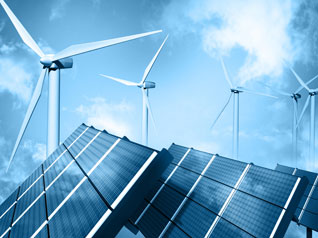 kinetic energyThe energy of motion.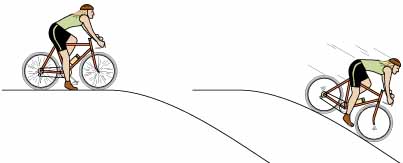 potential energyThe energy something has because of its position or condition.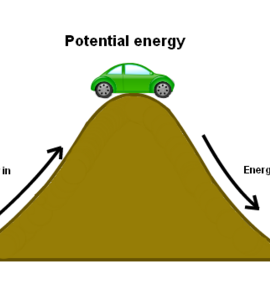 chemical energyA form of energy that can be released by a chemical change.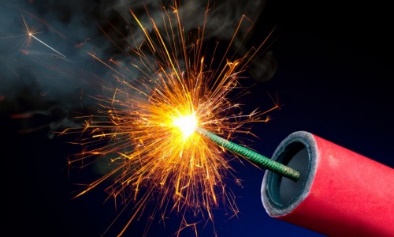 ThermalEnergyThe total kinetic energy of the particles in a substance.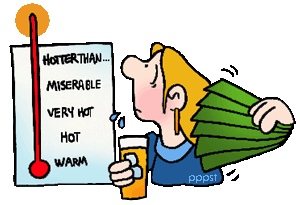 Mechanical EnergyThe total potential energy and kinetic energy of an object. 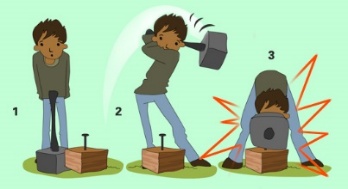 Light EnergyEnergy that can travel through space.  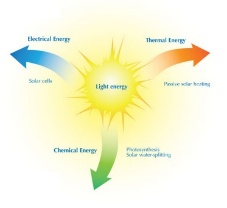 ChemicalEnergyA form of energy can be released by a chemical change. 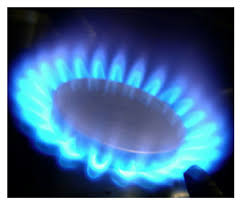 ElectricalEnergyA form of energy that comes from electric current.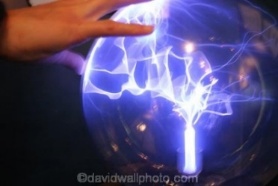 HeatEnergy that moves between objects at different types of temperatures.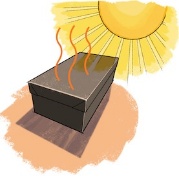 